17 марта  2023 года учащиеся среднего звена приняли участие на областном вебинаре  на тему «Профилактикеа правонарушений среди несовершеннолетних». В ходе вебинара учащимся разъяснены  административная и уголовная ответственность несовершеннолетних. 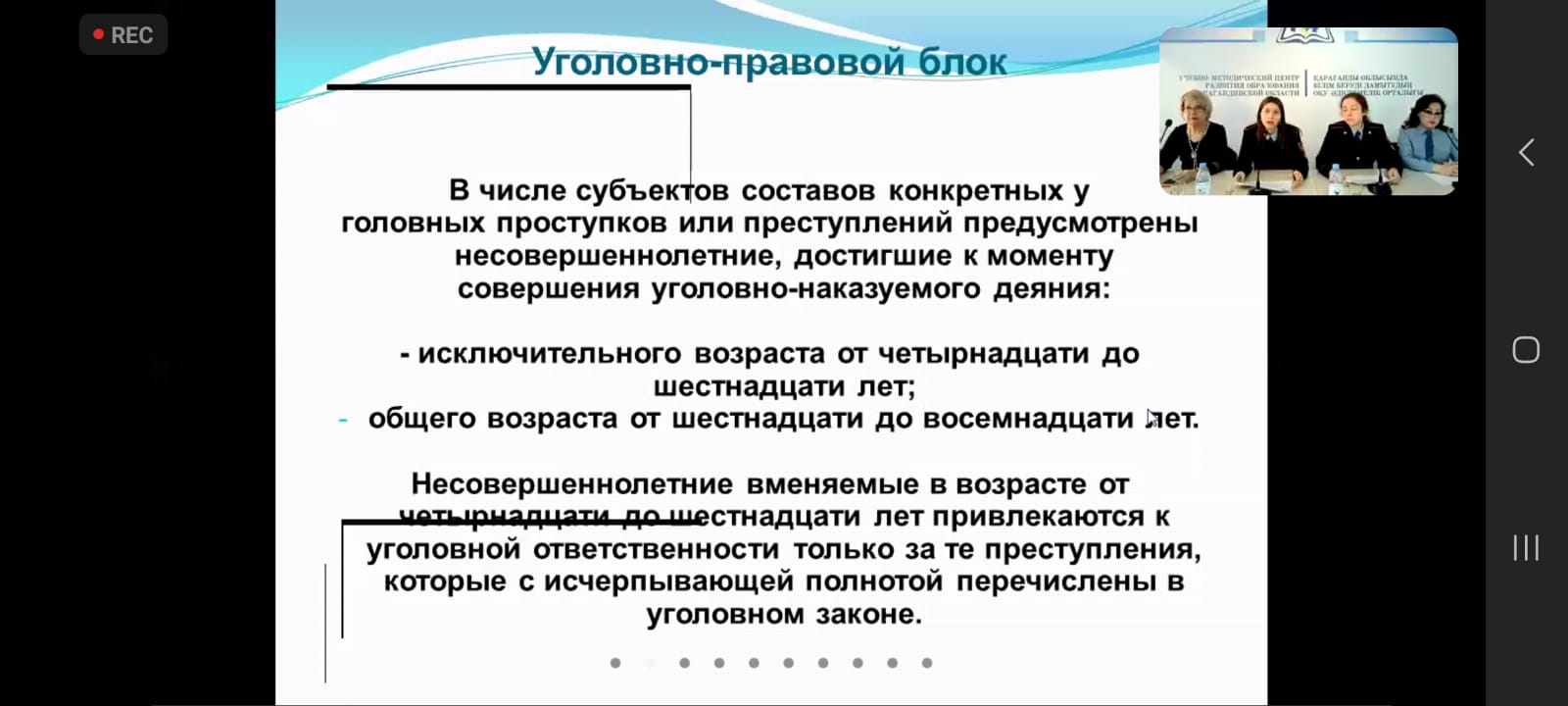 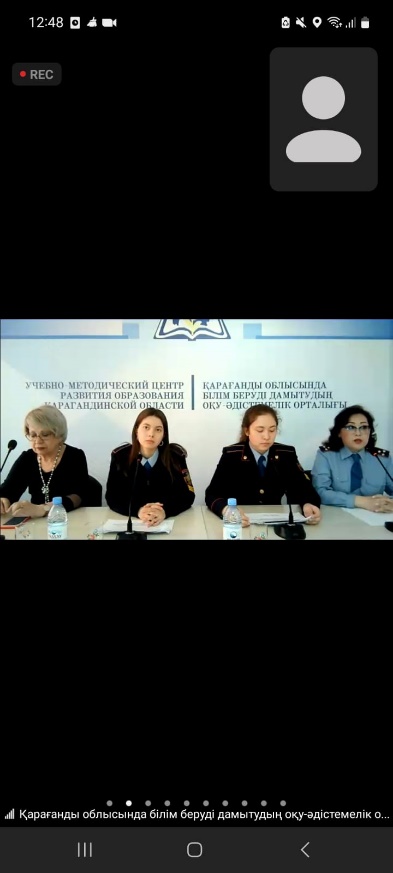 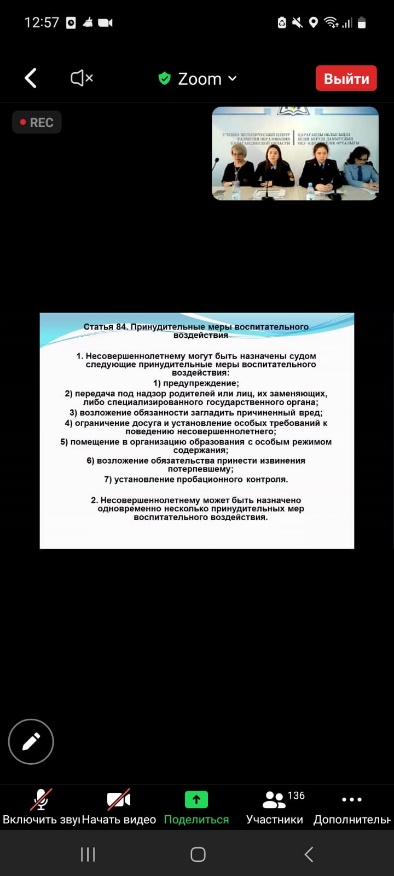 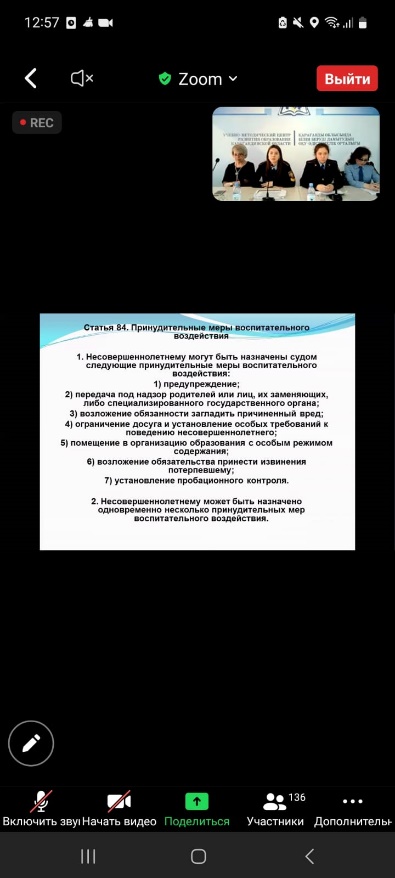 